Gritty Overprocessed EffectStep 1:  Open Image in PhotoshopStep 2:  Duplicate the Background Layer	*Right click on the Background Layer and select Duplicate LayerStep 3:  Apply the High Pass Filter:  Filter>Other>High Pass 	*If you are working with a large file image – change the Radius between 30-35 pixels	*If you are working with a small file image (phone) – change the Radius to 9-10 pixelsStep 4:  Change the Blend Mode of the Layer to “Hard Light”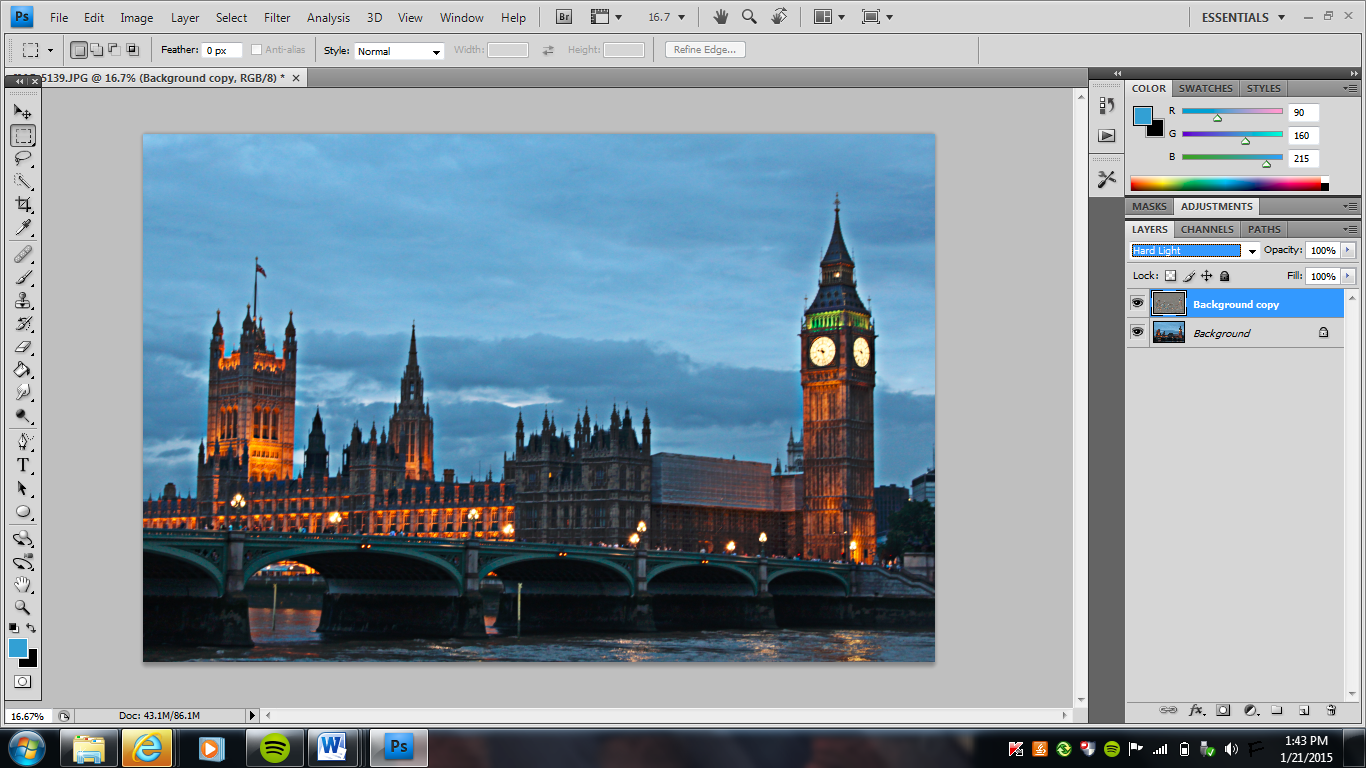 	*Make sure you are on Layer 1 and change to “hard light” on the Layers PanelStep 5:  Duplicate the Layer	*Right click on the Layer and select Duplicate Layer	*The contrast increases with this stepStep 6:  Duplicate the Layer Again! (Optional)	*If you find the contrast too intense, simply lower the opacity of the newest layer to tone things down a little. 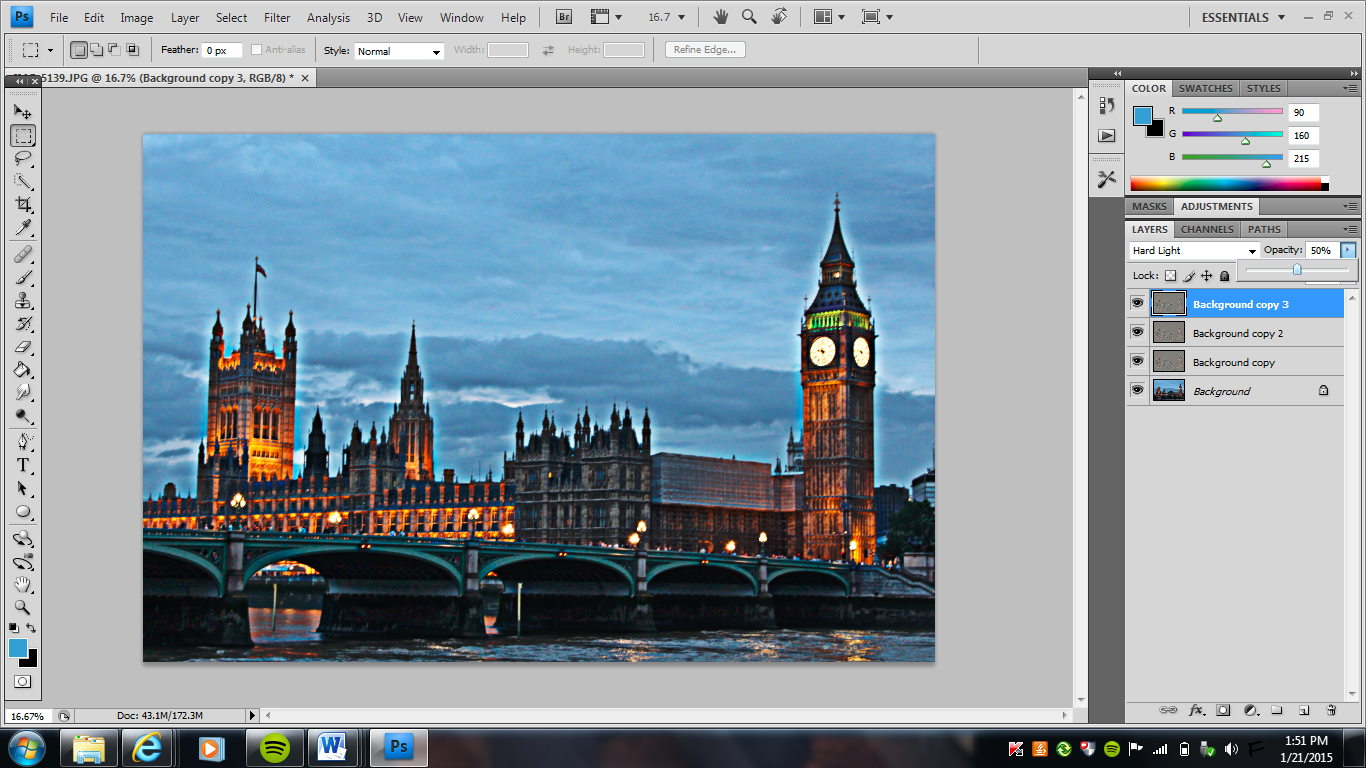 Step 7:  Add a New Layer set to “Hard Light” and Filled with 50%Gray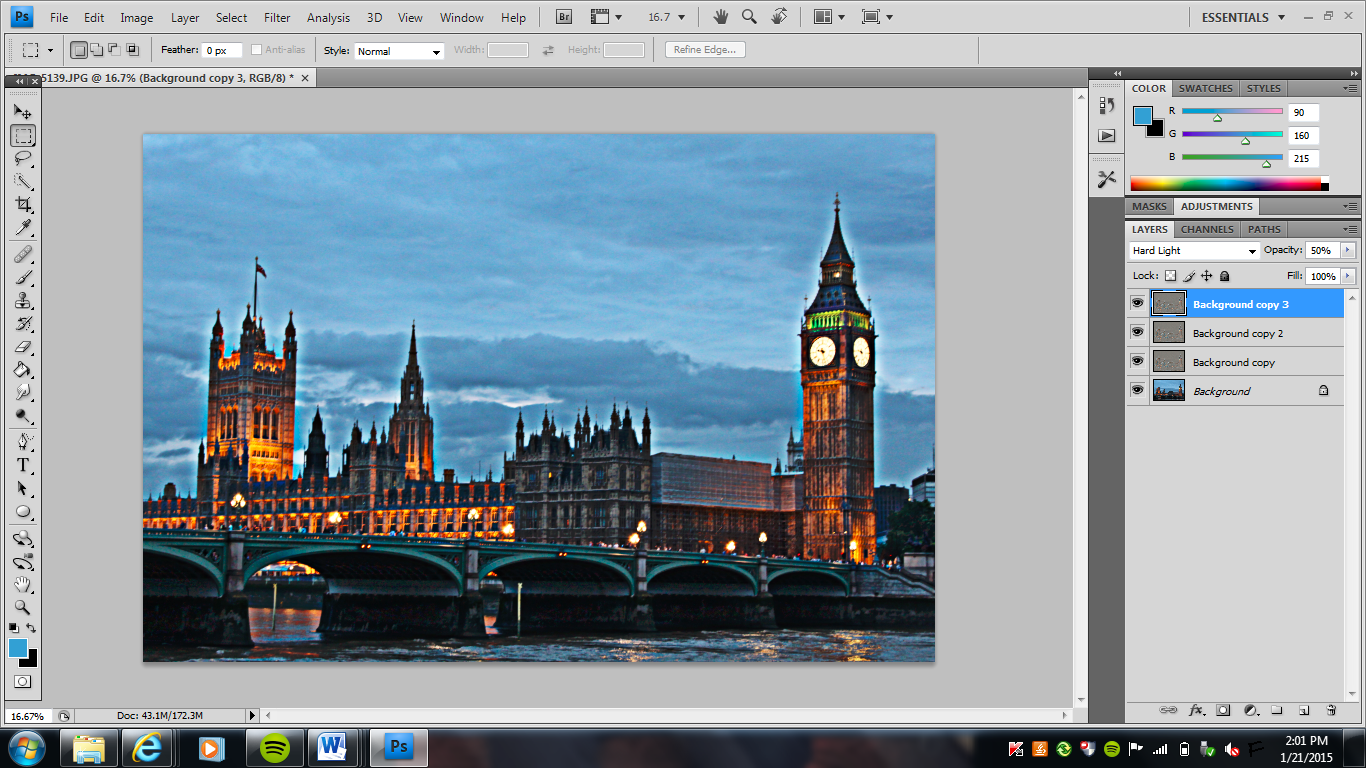 *Hold Alt & Click on New Layer at the bottom of the Layer Panel*Then select “Hard Light” in the Mode area & select “Fill with Hard Light Neutral color (50% gray)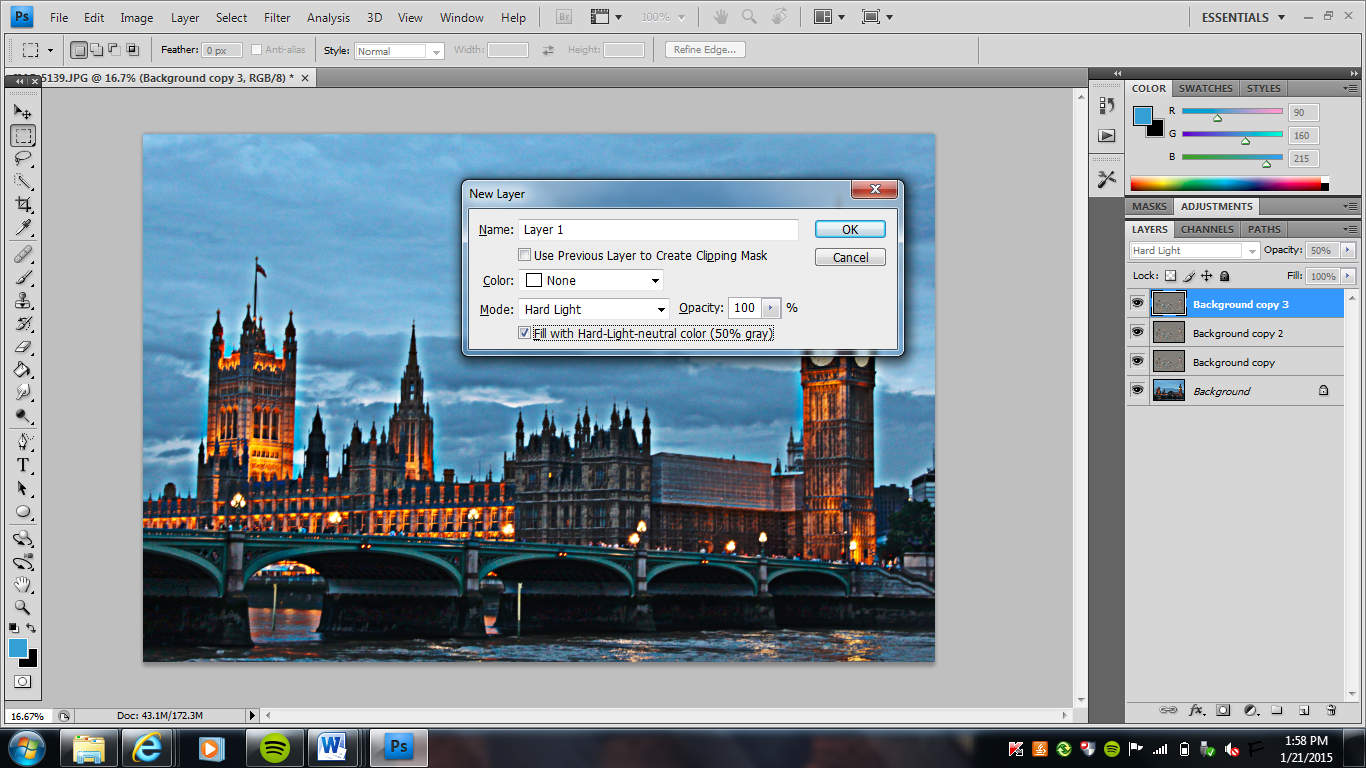 Step 8:  Apply the “Noise” Filter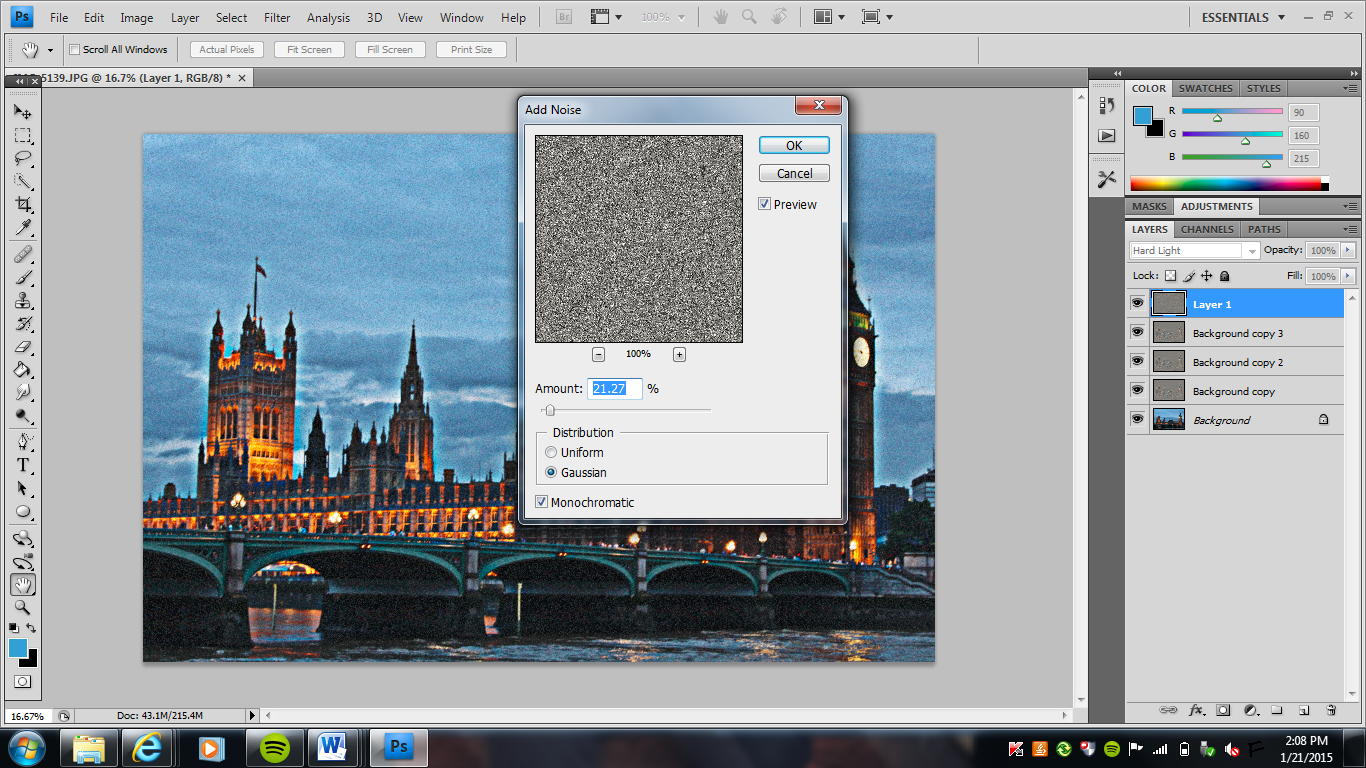 	*Filter>Noise>Add Noise	*Select “Gaussian” & “Monochromatic”Step 9:  Add a “Hue/Saturation” Adjustment Layer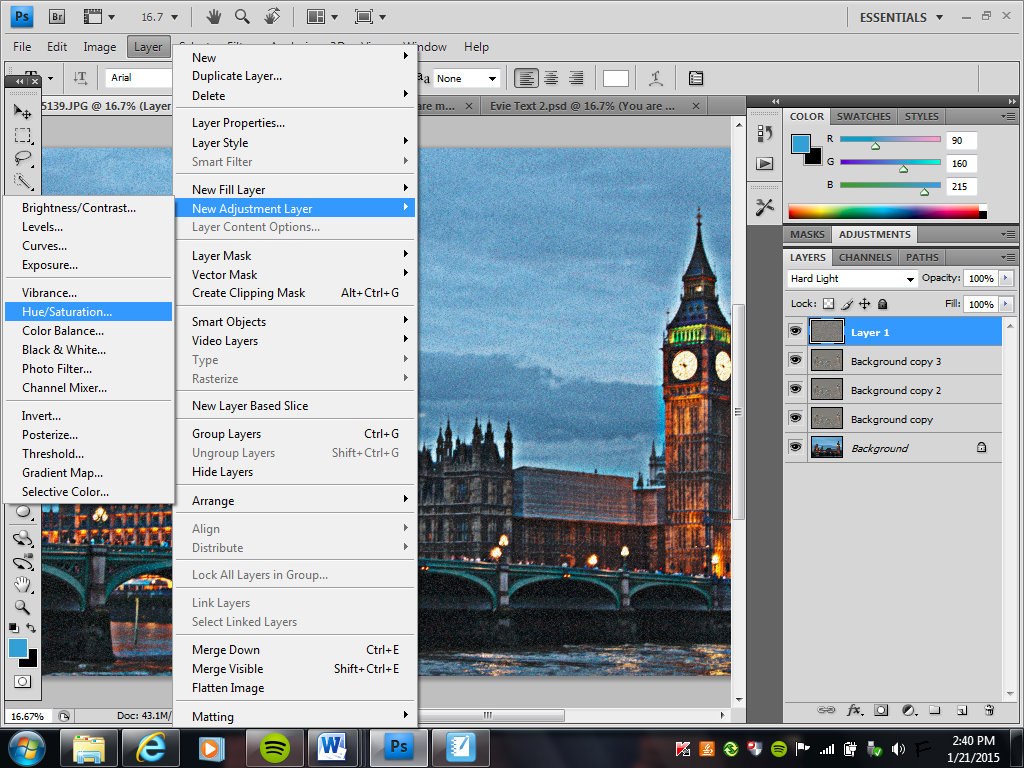 	*Layer>New Adjustment Layer>Hue/SaturationStep 10:  Desaturate the Color*Drag the Saturation slider until you get the desired effect!  Finished!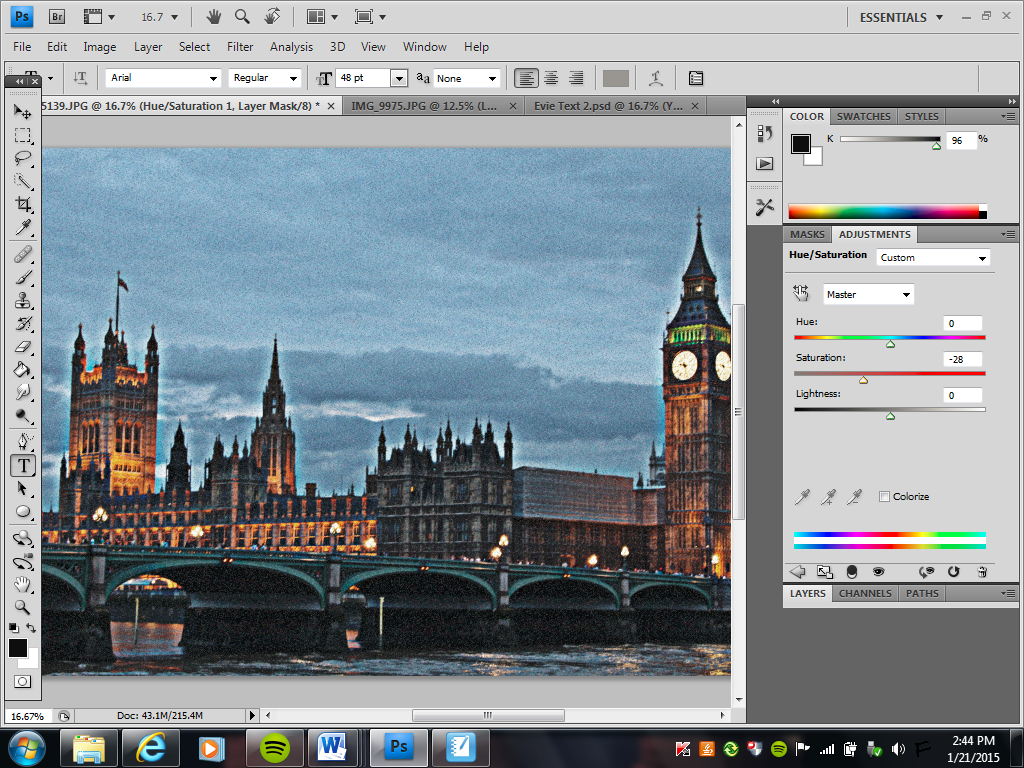 